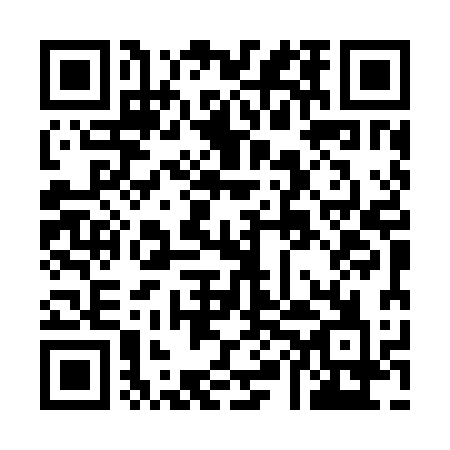 Ramadan times for Hassett, Nova Scotia, CanadaMon 11 Mar 2024 - Wed 10 Apr 2024High Latitude Method: Angle Based RulePrayer Calculation Method: Islamic Society of North AmericaAsar Calculation Method: HanafiPrayer times provided by https://www.salahtimes.comDateDayFajrSuhurSunriseDhuhrAsrIftarMaghribIsha11Mon6:236:237:421:345:377:267:268:4512Tue6:216:217:411:335:387:277:278:4613Wed6:196:197:391:335:397:287:288:4814Thu6:176:177:371:335:407:297:298:4915Fri6:156:157:351:325:417:317:318:5016Sat6:146:147:331:325:427:327:328:5217Sun6:126:127:311:325:437:337:338:5318Mon6:106:107:301:325:447:347:348:5419Tue6:086:087:281:315:457:367:368:5620Wed6:066:067:261:315:467:377:378:5721Thu6:046:047:241:315:477:387:388:5922Fri6:026:027:221:305:487:397:399:0023Sat6:006:007:201:305:497:417:419:0124Sun5:585:587:191:305:507:427:429:0325Mon5:565:567:171:305:517:437:439:0426Tue5:545:547:151:295:527:447:449:0527Wed5:525:527:131:295:537:467:469:0728Thu5:505:507:111:295:537:477:479:0829Fri5:485:487:091:285:547:487:489:1030Sat5:465:467:081:285:557:497:499:1131Sun5:445:447:061:285:567:507:509:131Mon5:425:427:041:275:577:527:529:142Tue5:405:407:021:275:587:537:539:153Wed5:385:387:001:275:597:547:549:174Thu5:365:366:581:276:007:557:559:185Fri5:345:346:571:266:007:577:579:206Sat5:325:326:551:266:017:587:589:217Sun5:295:296:531:266:027:597:599:238Mon5:275:276:511:256:038:008:009:249Tue5:255:256:501:256:048:028:029:2610Wed5:235:236:481:256:048:038:039:27